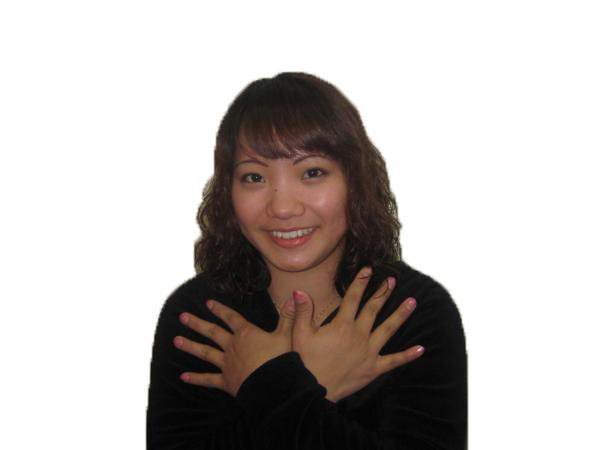 Mangsat, BeverlyYongin City,Kyeonggido, Giheungo, Dongbaek,Baekhyon Village,Jugong Apartment, 				(031)330-6576/010-8253-2800beverly_mangsat@yahoo.comWORKING EXPERIENCELambs SchoolGihuengo, Dongbaek.			      Part-Time English Teacher	Yongn City					 September – October,2010-Main Tasks:-In- charge for the “Special Class” aged 5 and 6 years old-Serves as Assistant teacher for the 5 years old during Music and Art classHerald Academy Language Institute		Part-Time English Teacher			Gihuenggo,7th floor Family Plaza		September- November,2009	Dongbaek, Yongin City In –charge for the Writing Class (Middle School and High School Students)      and            1:1 Conversation ( High School Student)Chipmos Technologies Inc.	       Overseas Contract Worker		Chupei,Hsinchu City,     		May,2006-May,2008Taiwan,Republic of China					 Main Tasks: 	-Assist the maintenance engineer on repairing machine equipments that are                used by groups of people on other Department of the Company.-Collaborates with different groups such as leaders and engineers in providing             necessary data needed for the smooth flow of the operationHrsi, Human Resources 	          PromodizerSpecialists Incorporated		(Skaters and Hallmark Cards)	   January, 2005-June, 2005Main Tasks:	-Make a daily and monthly inventory report on stocks	-Ensure the quality and quantity of the product        -Provide necessary sales talk and excellent customer assistanceMagic Group of Companies Inc.		Cashier	            December,2003-August.2004Main Tasks:		-Ensure that all data are being entered into the computer correctly	-Computes the total amount of purchased 		-Filing a statement of money collected from customer	-Provides excellent customer service by assisting them in every way I can	EDUCATIONAL BACKGROUNDBachelor of Science in Computer Science, April,2003 Colegio De Dagupan (former Computronix College)		Dagupan City, PangasinanSecondary Education , Manaoag National High School, April,1999Manaoag, PangasinanElementary Education , Manaoag Central School, March,1995Manaoag, PangasinanPersonal Information:Date of birth			:August 28, 1982Civil Status			:MarriedPassport No.			:XX4776879Drivers Licence:		:10-660525-20Alien Registratin Card No. 	:820828-6760497Visa Status                  :F21 						Certified true and Correct.